Jahresprogramm 2017 Blauring Boswil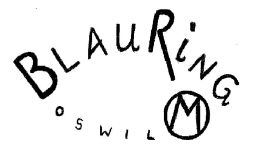 JanuarAprilMaiJuniJuliAugustSeptemberOktoberNovemberDezemberBitte bewahre das Jahresprogramm sorgfältig auf, damit du dir die Daten frühzeitig reservieren kannst. 
Genaue Informationen werden vor den jeweiligen Anlässen bekannt gegeben.DatumAnlassOrt07.01Gottesdienst SternsingerabsendenKirche Boswil09.01- 13.01SternsingenGemeinde Boswil13.01AbschlusssingenPfarrsaal16.01SternsingeressenDatumAnlassOrt08.04Chörbli bastelnPfarrsaal09.04PalmsonntagKirche15.04OsterverkaufVolg B. & B.DatumAnlassOrt06.05SchartagWald20.05HeinzelmänndlitagBoswil & UmgebungDatumAnlassOrt03.- 05.06PfingstweekendBoswil und Umgebung07.06ElterninfoabendPfarrsaal17.06GabensammlungPfarrsaalDatumAnlassOrt08.- 15.06SommerlagerThusisDatumAnlassOrt23.08Rückblickabend SolaPfarrsaal27.08Ökumenischer GottesdienstWaldDatumAnlassOrt09.09Neuaufnahmen 
2. KlässlerPfarrsaal23.09HeinzelmänndlitagBoswil & UmgebungDatumAnlassOrt14.- 16. OktoberChilbischiessen JWObermühleDatumAnlassOrt13.-17.11KranzenPfarrsaal25.11AdventsverkaufVolg B. & B. & M.DatumAnlassOrt01.- 03.12FondueplauschSchulhaus Boswil16.12JahresendfeierSchützenhaus Boswil